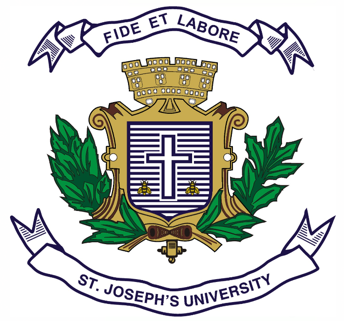 ST. JOSEPH’S UNIVERSITY, BENGALURU -27B.S.W – III SEMESTERSEMESTER EXAMINATION: OCTOBER 2023(Examination conducted in November/December 2023)SW 3122: Social Group Work(For current batch students only)Time: 2 Hours								    Max Marks: 60This paper contains ONE printed pages and THREE partsPART-AAnswer any FIVE of the following							5 x 2 = 10What is Group Work?What is storming?State one issue on which the social goals model can be used.What is programme media in Group Work?What kind of problems can Group Work help address in the correctional setting/prisons?What is the reciprocal model in Group Work?State any two types of groups.PART-BAnswer any FOUR of the following						4 x 5 = 20Write a note on the impact of Groups on participants.Explain the middle stage of Group Work. Describe the exchange theory in Group Work. Explain the importance of self-control in Group Work. Write a note on the use of groups in social work.PART-CAnswer any TWO of the following							2 x 15 = 30 Group work can help change society- comment. The group worker must not be a dictator- comment.Discuss in detail, any three skills required in group work. 